НОД по познавательно-речевому развитию во второй младшей группе «В гостях у сказки»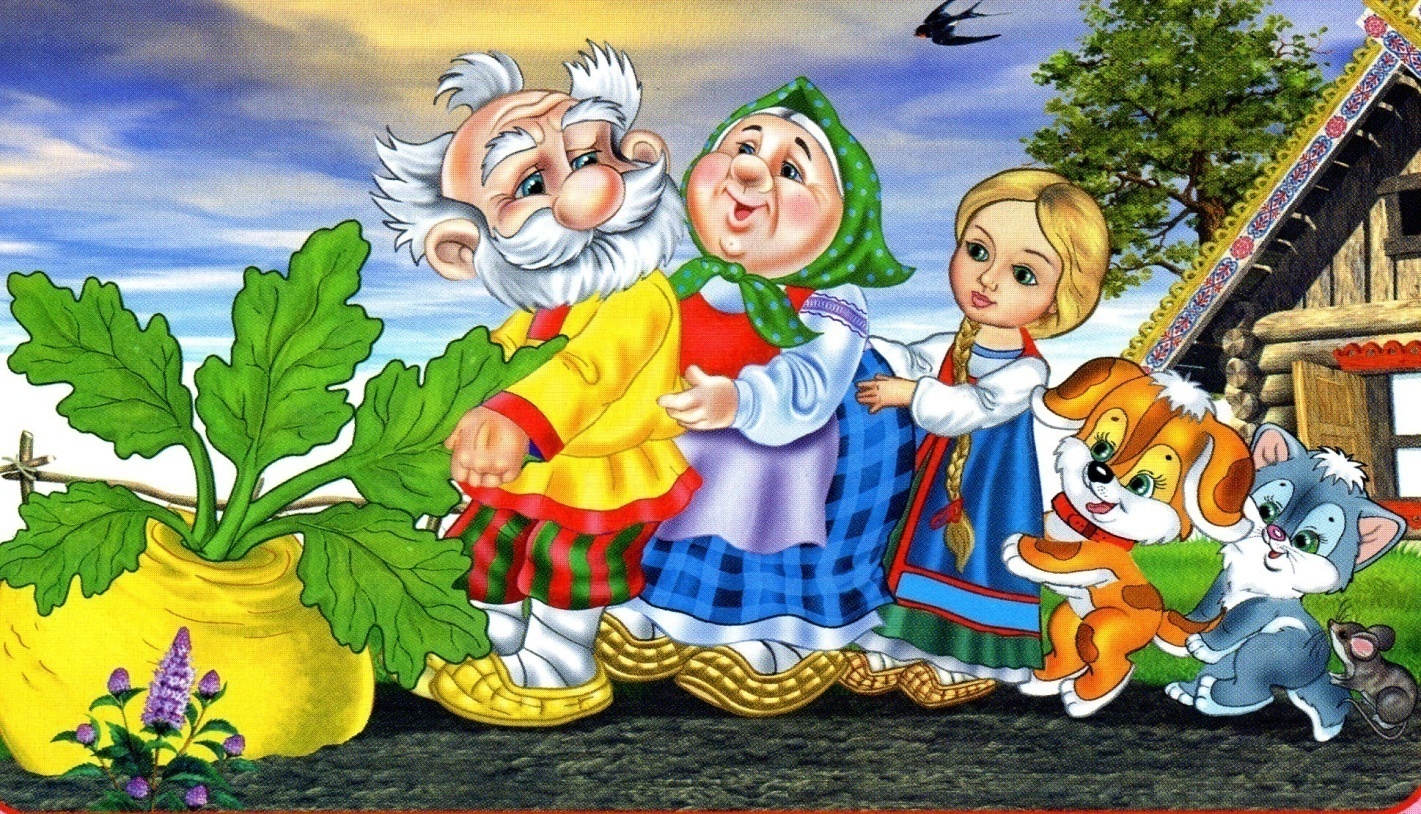 Воспитатель: М.В. ДавыдоваЦель: Систематизировать знания детей о геометрических фигурах и закрепить знание о русской народной сказке «Репка».Задачи:1. Образовательные: - Продолжать учить детей узнавать и правильно называть геометрические фигуры (круг, квадрат, треугольник), цвет.- вызвать желание с помощью воспитателя рассказывать сказку. - Способствовать развитию устной речи детей, свободного общения с взрослыми и детьми.- учить вслушиваться в речь взрослого, реагировать на обращение по имени; побуждать к повторению услышанного; самостоятельную речь2. Развивающие:- Развивать умение находить геометрическую фигуру.- Развивать внимание, память,- Формировать умение слушать и участвовать в рассказывании   сказки.3. Воспитательные:- Формировать социальные навыки (умение вести себя в коллективе сверстников, слышать друг друга).- Воспитывать интерес детей к художественной литературе.Предварительная работа:чтение сказки «Репка», рассматривание иллюстраций, конструирование из геометрических фигур.Материалы: геометрические фигуры (круг, квадрат, треугольник, (для «ковра-самолёта»); герои к сказке «Репка».Ход:Воспитатель:Ребята у нас сегодня гости, поздороваемся с ними.А теперь мы встанем в круг и поздороваемся друг с другом своими ладошками – Упражнение «Поздоровайся ладошками»- Дети, вы хотите отправиться в сказочное путешествие? (ответ детей).-Ребята, а наш волшебный «ковер-самолет» весь разорвался и в нем кто-то сделал дырки. Кто же это мог сделать?(дети отвечают). -А мне кажется, это сделал тот, про кого я сейчас прочту загадку: «Серая шубка, острые зубки, самамаленькая, а хвост длинный» (Мышка).Воспитатель: Правильно ребята, это мышка прогрызла наш «ковер-самолет!», чтобы нам отправиться в путешествие нужно отремонтировать ковер - подходите к столу.Дидактическая игра «Найди заплатку»На подносе лежат геометрические фигуры, дети накладывают их и определяют те «заплатки», которые подходят для ремонта ковра.Воспитатель: какие геометрические фигуры нам понадобились?Какого цвета ковер у тебя?(ответы детей)Воспитатель: Молодцы, ковер починили, теперь мы можем отравляться в гости к сказке.Давайте встанем в круг. Ножкой топнем, в ладоши хлопнем. Вокруг себя повернемся, дружно за руки возьмемся. Глаза закроем, скажем: «Ах!», и окажемся в гостях. (звучит музыка)Воспитатель: Всказку с вами мы попали, а в какую отгадайте.Круглый бок, желтый бокСидит в грядке колобок.Врос он в землю крепко.Что же это? (ответы детей)Правильно, а теперь давайте тихонько сядем на стульчики и вспомним сказку.Дети вместе с воспитателем начинают вспоминать сказку.Воспитатель: Посадил Дед репку. (выставляю на магните героев сказки)- Выросла репка большая-пребольшая.- Стал Дед репку тянуть, тянет – потянет, вытянуть не может - Кого позвал дед?-Прибежала бабка. Воспитатель вместе с детьми говорит: «Бабка за Дедку, Дедка за Репку, тянут, потянут вытянуть не могут.»Воспитатель: Позвала Бабка кого? (Внучку).- Прибежала Внучка.Воспитатель вместе с детьми говорит: «Внучка за Бабку, Бабка за Дедку, Дедка за Репку, тянут, потянут, вытянуть не могут.»Воспитатель: Стала внучка Жучку звать на помощь.Воспитатель вместе с детьми говорит: Жучка за внучку, Внучка за Бабку, Бабка за Дедку, Дедка за Репку, тянут, потянут, вытянуть не могут.- Стала Жучка кого на помощь звать? (Кошку).- Прибежала кошка. Воспитатель вместе с детьми говорит: Кошка за жучку, Жучка за внучку, Внучка за Бабку, Бабка за Дедку, Дедка за Репку, тянут, потянут, вытянуть не могут. Стала Кошка кого звать? (Мышку).-Прибежала мышка. И стали все репку тянуть.Воспитатель вместе с детьми говорит: «Мышка за кошку, кошка за жучку, Жучка за внучку, Внучка за Бабку, Бабка за Дедку, Дедка за Репку,тянут, потянут, и вытянули репку! Вместе репку все тащили, Только дружбой победили!- Ребята, мы тоже дружные и помогать умеем –встанем в круг и покажем.Физкультминутка.Вот мы репку посадили (наклониться)И водой ее полили. (Имитация движения)А теперь ее потянем, (имитация движения)И из репки кашу сварим, (имитация движения)И будем мы от репки, здоровые и крепкие. (показать силу)Проходите на стульчики.Вопросы после сказки:-Ребята, а кто посадил репку? (дед).- Сколько репок посадил дед? 
-Дед один тянул репку?- А кто первый пришел ему на помощь?- Дед первый, а мышка? (последняя)- Мышка маленькая, а репка?- Ребята, сколько друзей помогали Дедушке тащить репку?   Посчитаем героев?( 5)Молодцы, а теперь герои сказки хотят с вами поиграть:Игра «Кто спрятался?»

Нам пора возвращаться в детский сад.Давайте попрощаемся с нашими героями. Скажем им дружно: «До свидания!»Дети садятся на «ковер – самолет и говорят слова:Наш ковер по небу мчится,Чтоб домой нам возвратиться. (Звучит волшебная музыка)Итог занятия.Воспитатель: В какой мы сказке побывали? (ответы детей).-Каких видели героев? (ответы детей).-Как мы им помогали? (ответы детей).-Дети нужно всегда помогать друг другу. И тогда все получится!